          За время реализации программы с 2021 года из 15 человек 7 человек выполнили 1 юношеский разряд,8 человек-2 юношеский разряд. Ежегодно спортсмены принимают участие в Первенстве Республики Башкортостан «Золотая рыбка». Так же спортсмены, занимающиеся по этой программе становятся победителями и призерами межмуниципальных соревнований.                                                                                Программа сохраняет преемственность существующих подходов и принципов, содержит необходимые предметные области, отвечающие современным требованиям к виду спорта «Плавание» на всех уровнях сложности.Программа предусматривает два уровня сложности:базовый уровень – до 6 лет обучения;углубленный – до 2 лет.Срок обучения по программе – 8 лет.Минимальный возраст для зачисления на обучение – 7 лет.Минимальное количество обучающихся в группах по уровням сложности:базовый уровень (1-3 года обучения) – 15 человек;базовый уровень (4-6 года обучения) −12 человек;углубленный уровень – 10 человек.Реализация программы обеспечивается педагогическими работниками и другими работниками, имеющими соответствующее образование.Программа направлена на отбор одаренных детей, создание условий для их физического воспитания и развития, получение начальных знаний, умений, навыков в области физической культуры и спорта (в том числе вида спорта плавание), дальнейшее прохождение этапов спортивной подготовки, на профессиональную ориентацию к поступлению на обучение в профессиональные образовательные организации и образовательные организации высшего образования, на адаптацию к жизни в обществе.-выполнение требований к уровню физической подготовленности обучающихся по виду спорта "Плавание";-освоение и выполнение норм и требований, установленных Единой всероссийской спортивной классификацией для присвоения спортивных разрядов и званий.-календарного плана спортивно-массовых мероприятия (для обучающихся, имеющих первый спортивный разряд и выше), а также анализ:-результатов выступления на официальных соревнованиях в течение учебного года;-освоения объемов тренировочных нагрузок в соответствие требованиям образовательной программы;-роста спортивно-технических показателей;-выполнения разрядных требований Единой всероссийской спортивной классификации;-освоения теоретического раздела образовательной программы;-отсутствия медицинских противопоказаний для занятия спортом.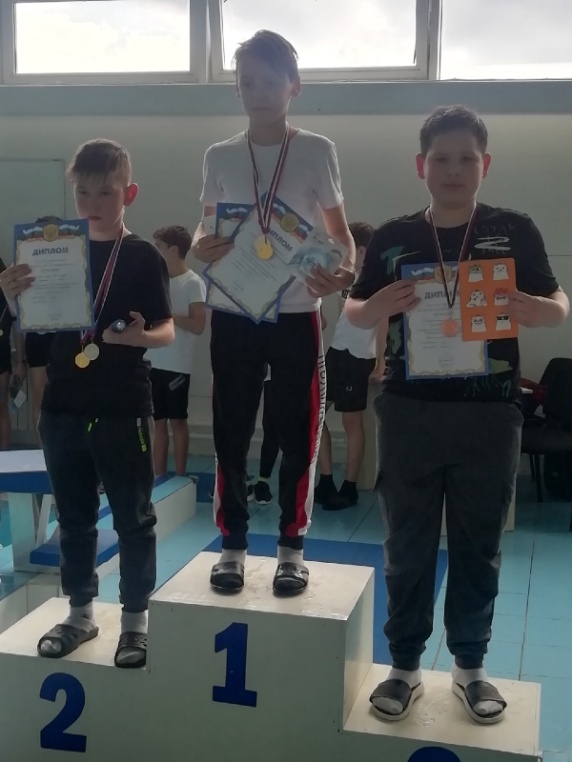 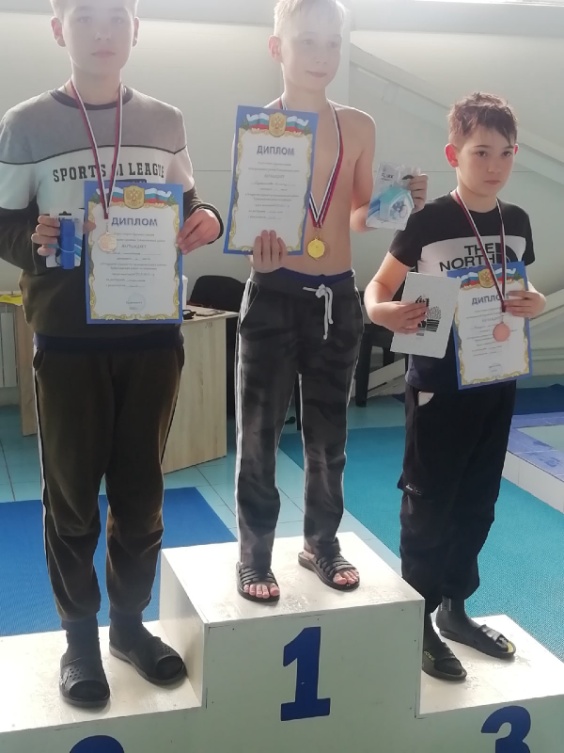 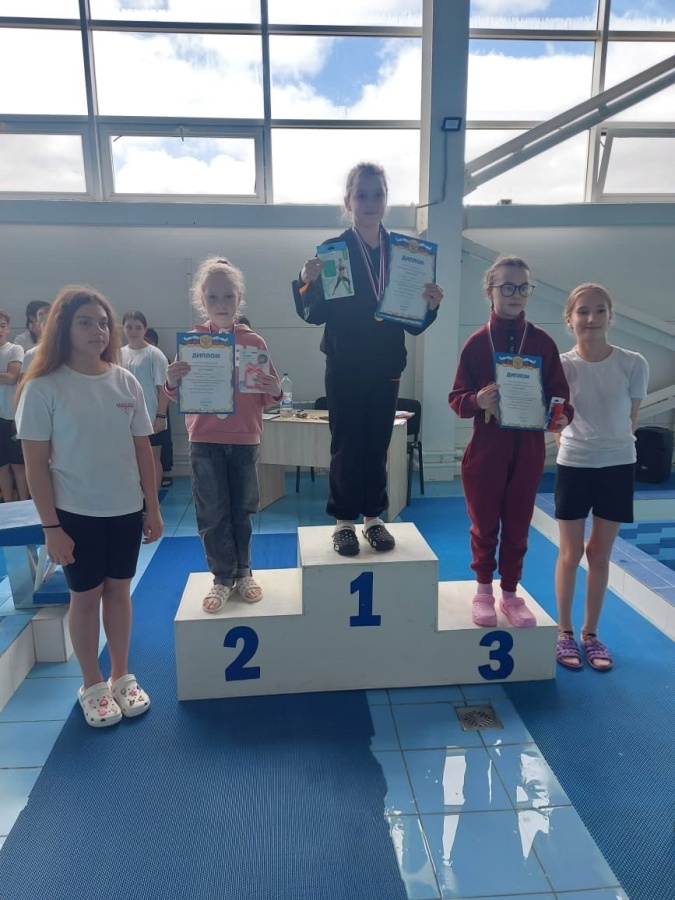 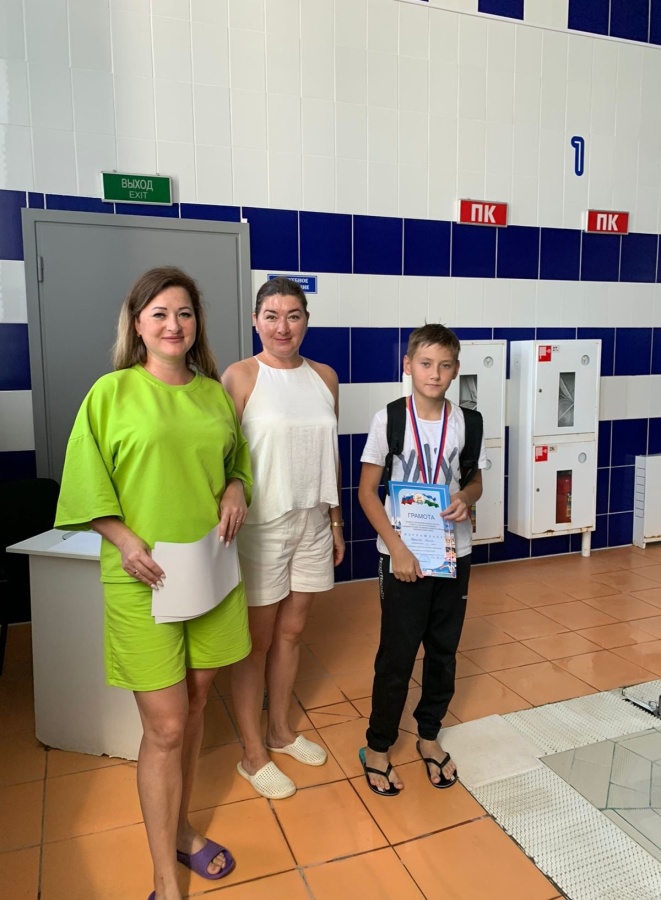 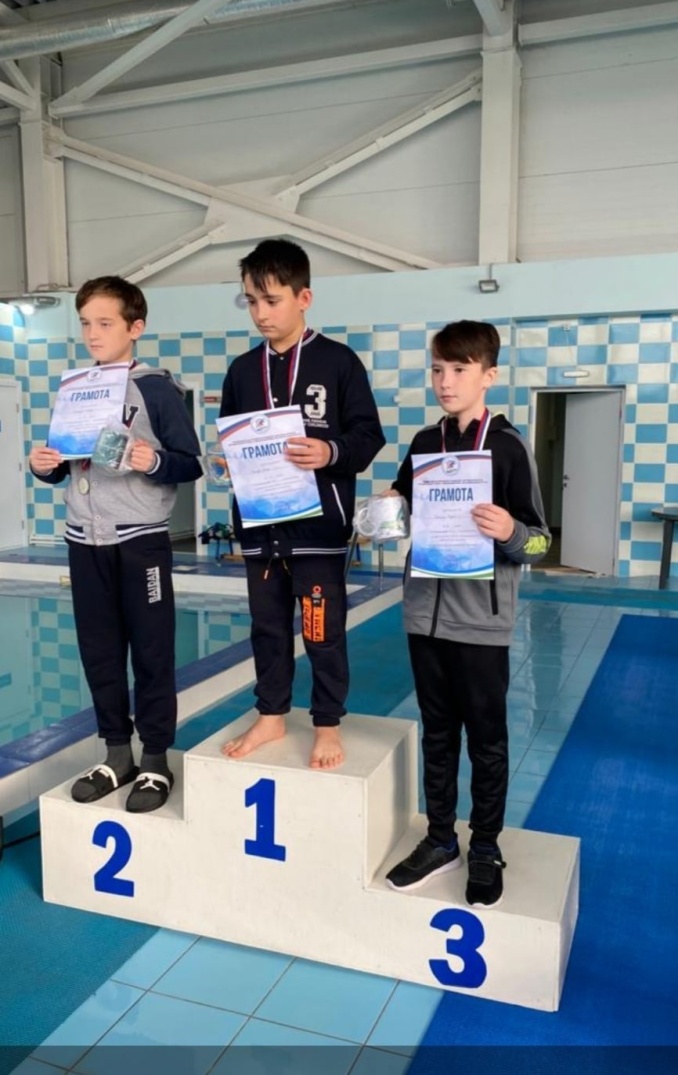 